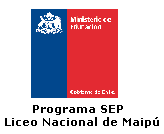 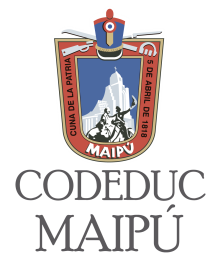 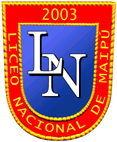 Letra y Música
Nelson Castro Pinto
Profesor de Música


Voy construyendo camino
procurando mi destino
he de plasmar en mis venas
un grito que suena solo en mi cantar


Con paso firme y seguro
mi voluntad el preludio
visualizar la victoria
cubrirme de gloria
a fuerza y tesón


Mi liceo nacional
por la mejor educación
yo soy el fruto de mis sueños
seguiré mi vocación
Mi liceo nacional
voy a gritarlo a viva voz
no me conformo con ser bueno
yo seré siempre el mejor

Hoy ya no veo fronteras
solo me guían mis metas
voy a seguir mi camino
por que el recorrido me impulsa a ganar


Se cual será mi bandera
integridad y nobleza
junto a mi filosofía
está mi familia
mi fe y mi nación


Mi liceo Nacional…	